Call for ParticipationFaculty Mentorship Program – 2021-2022Deadline: Friday, September 24, 2021Dear Niagara University faculty community:You are cordially invited to apply for participation in Niagara University’s Faculty Mentorship Program. What is the Faculty Mentorship Program?A team of Niagara University faculty colleagues has developed a mentorship program in which faculty members of all ranks are paired with teaching mentors to assist them in honing their teaching craft in a friendly, supportive, and low-stakes/high-reward environment. From active learning techniques to effective dialogic lecturing, the mentorship program is designed to facilitate active and meaningful development of teaching and learning among Niagara University’s faculty community. Mentorship relationships usually represent a year-long commitment and involve some or all of the following activities: classroom observations, assistance with syllabus design, active reflection and discussion of classroom strategies and lesson plans, and development of scholarship of teaching and learning.Who is invited to participate?The entire Niagara University teaching community is invited to apply to the mentorship program. This group includes full-time tenured and pre-tenure faculty members, adjunct faculty members, and instructors of all ranks, including NU staff members.What are the incentives for participating?You will have the opportunity to meet and collaborate with faculty members from all schools within the University. Participation in the faculty membership program will count as recognized service to the University.How do candidates apply?To apply as either a mentor or a mentee, please fill out the appropriate application form (see attached) and submit via email to mentor@niagara.edu. The deadline for applications is September 24.Successful candidates will be notified via email by October 8. Mentorship pairs will be assigned in consultation with the mentorship program’s ad hoc committee.Please do not hesitate to contact the committee with questions regarding the application process at mentor@niagara.edu. Sincerely,Faculty Membership Program ad hoc committeeDr. Carrie Teresa, Dr. Rachael Rossi, and Dr. Paula KotFACULTY MENTORSHIP PROGRAMNiagara UniversityMENTOR ApplicationName  ____________________________________________________________________________Job title  __________________________________________________________________________Office address ___________________________  Email address ______________________________Campus phone _________________________   Cell or home phone  __________________________Number of years you have worked at Niagara University ____________________________________Number of years you have been an instructor  _____________________________________________If you are chosen to be a mentor, are you able to make a commitment of at least one year?  _________Please explain why you would like to serve as a mentor to another instructor at Niagara University.  What do you feel you have to offer as a mentor?  Please speak directly to your effectiveness in any of the following areas: transmission of knowledge; advising, supervising, and/or mentoring; sharing of professional growth; leadership of intellectual and ethical concerns.  Suggested length: 150-200 words.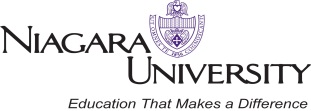 FACULTY MENTORSHIP PROGRAMNiagara UniversityMENTEE ApplicationName  ____________________________________________________________________________Job title  __________________________________________________________________________Office address ___________________________  Email address ______________________________Campus phone _________________________   Cell or home phone  __________________________Number of years you have worked at Niagara University ____________________________________Number of years you have been an instructor  _____________________________________________If you are chosen to be mentored, are you able to make a commitment of at least one year?  ________Please explain why you would like to be mentored by another Niagara University instructor.  What do you hope to gain from a mentoring relationship?  Please specify areas of your teaching that you’d like to improve.  Suggested length: 150-200 words.